                                   ПОРАДИ ДЛЯ БАТЬКІВ   Допоможіть дитині навчитися проводити звуковий аналіз слів, цим ви значно полегшите їй навчання у школі. Але спочатку вам самим необхідно ознайомитися з деякими положеннями.1. Починати знайомити дітей з буквами треба після того, як дитина ознайомиться зі звуком, що позначається цією буквою. 2. Не плутайте поняття «звук» і «буква». Звук – це те, що ми чуємо і вимовляємо. Буква – це те, що ми бачимо, пишемо (графічне зображення звука) і читаємо. 3. Звуки поділяються на голосні та приголосні. Голосні можуть бути ненаголошені, приголосні – тверді та м’які, дзвінкі та глухі. 4. Вимовляючи приголосні, не використовуйте алфавітну назву, промовляйте саме звук: [м], [с], [л]. М’які приголосні вимовляйте м’яко. 5. Починайте з найпростіших ігор, учіть дитину виділяти звуки у слові в такій послідовності: - на початку слова (перший звук); - в кінці слова (останній звук); - в середині слова (звук займає будь-яку позицію, крім першої та останньої);  - повний звуковий аналіз (визначення порядку й кількості звук у слові, кількість склад та наголошений звук). 6. В українській мові одиницею читання є склад. Склад – це частина слова, в якій обов’язково є голосний звук. Доцільно ознайомити дитину з правилом: скільки у слові голосних звуків, стільки в ньому і складів. Один склад у слові обов’язково є наголошеним – його ми вимовляємо протяжно і голосніше за інші. 7. Проводити звуковий аналіз вам допоможуть фішки на позначення звуків: ○- голосний звук – можна пояснити дитині, що він схожий на відкритий ротик (як при вимові голосного звука). Звук не зустрічає ніяких перешкод. -- твердий приголосний звук, цей значок схожий на перешкоду, яку зустрічає звук на своєму шляху.     Наведіть приклад ізольованого звука [м], [ш].  = - м’який приголосний звук позначається двома рисочками, бо м’які звуки вимовляти складніше, струмінь повітря, який ми видихаємо, зустрічає сильніші перешкоди. Доведіть це практично, промовляйте слова «лак», «ліс» або ізольовані звуки [т] – [т`], [м] – [м`]. ` знак наголосу.   Фішками дитина вчиться викладати звукову модель слова, наприклад, кит (- ○ -), кінь (= ○ =). По мірі назви звуків викладайте позначення кожного звуку (голосний – позначається кружечком – О, твердий приголосний – одна рисочка, м’який приголосний дві рисочки =.мак   — О —сало   — О — Охліб   —  = О — Нагадуємо:  - букви я, ю, є, ї позначають 2 звуки на початку слова, після голосних та апострофа: я-[йа], ю-[йу], є-[йе], ї[йі]. - букви я, ю, є позначають звук після м’яких приголосних: я-[а], ю-[у], є-[е]. - приголосні м’які або напівпом’якшені, якщо після них йдуть букви я, ю, є, і, ь. - буква ь (м’який знак) звука не позначає. - звуки [ш], [ч]  завжди тверді. - звук [й] завжди м’який. - буквосполучення дж і дз позначають один звук [дж], [дз]. - буква щ позначає 2 звуки [шч]. Подвійне значення букв я, ю, є, ї, можна показати схематично: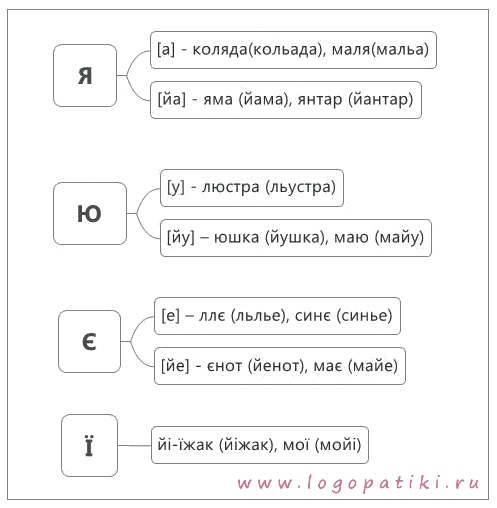  - М’якість приголосних позначається ще буквою і та м’яким знаком, який окремого звуку не позначає. Наприклад: ліс (льіс), кіт (кьіт), сім (сьім), сіль (сьіль), льох (льох).Приступайте до викладання слів буквами( слова тільки з тими буквами, які діти вже вивчили).Якщо дитина пропустила якісь букви, не вказуйте зразу на них, дайте спочатку їй самій знайти помилку.Обов’язково похваліть дитину, порадійте її успіху.